41e SESSION DE GROUPE DE TRAVAIL DE L’EXAMEN PERIODIQUE UNIVERSEL (EPU)-----------------------------------------------------------------------------------------------Genève, du 7 au 18 novembre 2021Monsieur le Président,La Côte d’Ivoire souhaite la fraternelle bienvenue à la délégation du Royaume du Maroc et la remercie pour la présentation de son 4e rapport national à l’Examen Périodique Universel (EPU). La délégation ivoirienne félicite les autorités marocaines pour les actions entreprises, afin de garantir le respect de ses obligations en matière de Droits de l’Homme, notamment l’adoption d’une nouvelle constitution en 2021 qui a ouvert la voie à d’importantes réformes législatives, institutionnelles et politiques. A cet égard, la délégation ivoirienne voudrait, dans un esprit constructif, recommander au Gouvernement marocain ce qui suit :Garantir l’égalité en matière d’éducation et lutter contre le décrochage scolaire ; Abolir la peine de mort.Pour conclure, la Côte d’Ivoire souhaite plein succès au Maroc dans le cadre du présent examen.Je vous remercie.Mission Permanente de la Républiquede Côte d’Ivoire auprès de l’Office des Nations Unies à Genève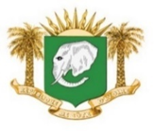      République de Côte d’Ivoire      Union-Discipline-TravailDECLARATION DE LA COTE D’IVOIRE A L’EPU DU MAROC--------------------- 8 novembre 2022